ОБЩИНСКИ СЪВЕТ – ДУЛОВО, ОБЛ. СИЛИСТРА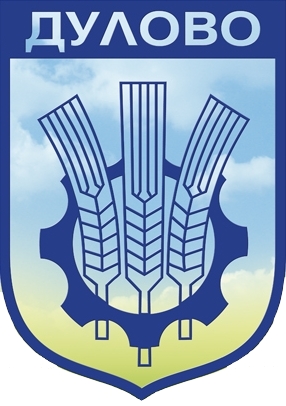 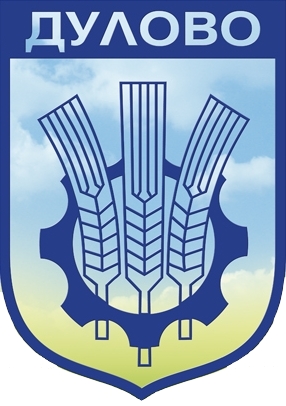 –––––––––––––––––––––––––––––––––––––––––––––––––––––––––––––––––ул. “Васил Левски” № 18                                     тел.: (0864) 2 31 00 ; Факс:(0864) 2 30 207650  Дулово				                 	       e-mail: obs_dulovo@abv.bg     Р Е Ш Е Н И Е   № 558   от  25.04.2019 годиназа приемане на Наредба за изменение на Наредба № 9 за определяне на базисния месечен наем за предоставяне под наем на имоти-общинска собственост в Приложение №1-Тарифа за определяне на месечната наемна цена за 1 кв.м. полезна площ при предоставяне на недвижими имоти/помещения и терени/ в Община ДуловоНа основание  чл.21, ал.2 от ЗМСМА, чл.14, ал.8 от ЗОС, чл.26, ал.3, чл.28, ал.1 и ал.2 от Закона за нормативните актове, чл.79 от АПК и чл.22 от Наредба № 2  за реда за придобиване, управление и разпореждане с общинското имущество на Община Дулово, ОБЩИНСКИЯТ СЪВЕТ РЕШИ:Приема Наредба за изменение на Наредба № 9 за определяне на базисния месечен наем за предоставяне под наем на имоти – общинска собственост,  Приложение № 1 – като актуализира с увеличение в размер на 2,7% Тарифа за определяне на месечната наемна цена за 1кв.м. полезна площ при предоставяне на недвижими имоти /помещения и терени/ в община Дулово. Размерът на наема за срока на наемното отношение на сключените договори се увеличава в размер на 2,7%, считано от 01.06.2019г. включително, съобразно отчетения от Националния статистически институт - годишен инфлационен индекс на потребителските цени за 2018г. в размер на 2,7%.Решението е прието на заседание на Общински съвет-Дулово, проведено на 25.04.2019 година, Протокол № 44, по т.1.1. от дневния ред и е подпечатано с официалния печат на Общински съвет-Дулово.Председател на Общински съвет-Дулово: ……/п/…………….                                        /инж.Сезгин Галиб/ ОБЩИНСКИ СЪВЕТ – ДУЛОВО, ОБЛ. СИЛИСТРА–––––––––––––––––––––––––––––––––––––––––––––––––––––––––––––––––ул. “Васил Левски” № 18                                     тел.: (0864) 2 31 00 ; Факс:(0864) 2 30 207650  Дулово				                 	       e-mail: obs_dulovo@abv.bg     Р Е Ш Е Н И Е   № 559   от  25.04.2019 годиназа промяна  вида на социална услуга от резидентен тип „Защитено жилище № 1 за лица с психични разстройства“ в „Център за настаняване от семеен тип за пълнолетни лица с психични разстройства“На основание  чл.21, ал.1, т.23 от ЗМСМА, във връзка с чл.36в, ал.1, т, т.1, ал.3, т.1 и т.2 от Правилника за прилагане на Закона за социалното подпомагане и в изпълнение на Годишния план за развитие на социалните услуги в Община Дулово, ОБЩИНСКИЯТ СЪВЕТ РЕШИ:Променя вида на „Защитено жилище № 1 за пълнолетни лица с психични разстройства“ гр.Дулово, ул. „Розова долина“ № 37, ет.4, с капацитет 9 места в „Център за настаняване от семеен тип за пълнолетни лица с психични разстройства“ гр.Дулово, ул. „Розова долина“ № 37, ет.4 и ет.5, с капацитет 15 места, считано от 01.07.2019 година.Финансирането на „Център за настаняване от семеен тип за пълнолетни лица с психични разстройства“ гр.Дулово, ул. „Розова долина“ № 37, ет.4 и ет.5, с капацитет 15 места, считано от 01.07.2019 г. да се осъществява по единни стандарти и критерии за издръжка на социалната услуга от държавния бюджет, чрез общинския бюджет, определяни ежегодно с Решение на Министерски съвет.Възлага на кмета на Община Дулово да представи решението на Общински съвет-Дулово за промяна вида и капацитета на социалната услуга пред Регионалната Дирекция за социално подпомагане за изготвяне на предложение до Агенцията за социално подпомагане, съгласно разпоредбите на чл.36в, ал.1, т.1 от Правилника за прилагане на Закона за социалното подпомагане.Решението е прието на заседание на Общински съвет-Дулово, проведено на 25.04.2019 година, Протокол № 44, по т.1.2. от дневния ред и е подпечатано с официалния печат на Общински съвет-Дулово.Председател на Общински съвет-Дулово: ……/п/…………….                                        /инж.Сезгин Галиб/ ОБЩИНСКИ СЪВЕТ – ДУЛОВО, ОБЛ. СИЛИСТРА–––––––––––––––––––––––––––––––––––––––––––––––––––––––––––––––––ул. “Васил Левски” № 18                                     тел.: (0864) 2 31 00 ; Факс:(0864) 2 30 207650  Дулово				                 	       e-mail: obs_dulovo@abv.bg     Р Е Ш Е Н И Е   № 560   от  25.04.2019 годиназа прекратяване на съсобственост в УПИ ХI -125,  кв.9 по регулационния план на с. Полковник Таслаково чрез продажба на общинската част от имотаНа основание  чл. 21, ал.1 т.8 от ЗМСМА, чл.36 ал.1, т.2 от Закон за общинската собственост, във връзка с чл. 33 от Закона за собствеността, ОБЩИНСКИЯТ СЪВЕТ РЕШИ:Дава съгласие да се прекрати съсобствеността чрез продажба на 690 квадратни метра общинска собственост от УПИ XXI-125 (двадесет и първи с планоснимачен номер сто двадесет и пет), в кв.9 (квартал девети) по регулационния план на с. Полковник Таслаково, с обща площ на имота от 1460 кв.м., описани в АЧОС №1689/25.03.2019г., вписан в Служба по вписвания с вх.рег. №371/25.03.2019г., акт №52, на пазарна цена от 1 725,30 лв. /хиляда седемстотин двадесет и пет лева и тридесет стотинки/ без ДДС и данъчна оценка на имота в размер на 1 573,20 лв. /хиляда петстотин седемдесет и три лева и двадесет стотинки/, на съсобственика Фахредин Мехмед Исуф от с. Полковник Таслаково.На основание чл.41, ал.2 от Закона за общинската собственост приема пазарната цена на общинската част от имота, описана в т. 1.Възлага на кмета на Община Дулово да издаде заповед и сключи договор за покупко – продажба за общинската част от имота.Решението е прието на заседание на Общински съвет-Дулово, проведено на 25.04.2019 година, Протокол № 44, по т.1.3. от дневния ред и е подпечатано с официалния печат на Общински съвет-Дулово.Председател на Общински съвет-Дулово: ……/п/…………….                                        /инж.Сезгин Галиб/ ОБЩИНСКИ СЪВЕТ – ДУЛОВО, ОБЛ. СИЛИСТРА–––––––––––––––––––––––––––––––––––––––––––––––––––––––––––––––––ул. “Васил Левски” № 18                                     тел.: (0864) 2 31 00 ; Факс:(0864) 2 30 207650  Дулово				                 	       e-mail: obs_dulovo@abv.bg     Р Е Ш Е Н И Е   № 561   от  25.04.2019 годиназа прекратяване на съсобственост в УПИ ХI -125,  кв.9 по регулационния план на с. Полковник Таслаково чрез продажба на общинската част от имотаНа основание  чл. 21, ал.1 т.8 от ЗМСМА, чл.36 ал. 1 т.2 от Закон за общинската собственост, във връзка с чл. 33 от Закона за собствеността, ОБЩИНСКИЯТ СЪВЕТ РЕШИ:Дава съгласие да се прекрати съсобствеността чрез продажба на 275 квадратни метра общинска собственост от УПИ XVII-196 (седемнадесети с планоснимачен номер сто деветдесет и шест), в кв.24 (квартал двадесет и четвърти) по регулационния план на село Грънчарово, с обща площ на имота от 960 кв.м., описани в АЧОС №1688/25.03.2019г., вписан в Служба по вписвания с вх.рег. №375/25.03.2019г., акт №55, на пазарна цена от 687,60 лв. /шестстотин осемдесет и седем лева и шестдесет стотинки/ без ДДС и данъчна оценка на имота в размер на 627,00 лв. /шестстотин двадесет и седем лева/, на съсобствениците Дерия Вадет Адем и Емрула Ибрям Адем от с. Грънчарово.На основание чл.41, ал.2 от Закона за общинската собственост приема пазарната цена на общинската част от имота, описана в т. 1.Възлага на кмета на Община Дулово да издаде заповед и сключи договор за покупко – продажба за общинската част от имота.Решението е прието на заседание на Общински съвет-Дулово, проведено на 25.04.2019 година, Протокол № 44, по т.1.4. от дневния ред и е подпечатано с официалния печат на Общински съвет-Дулово.Председател на Общински съвет-Дулово: ……/п/…………….                                        /инж.Сезгин Галиб/ ОБЩИНСКИ СЪВЕТ – ДУЛОВО, ОБЛ. СИЛИСТРА–––––––––––––––––––––––––––––––––––––––––––––––––––––––––––––––––ул. “Васил Левски” № 18                                     тел.: (0864) 2 31 00 ; Факс:(0864) 2 30 207650  Дулово				                 	       e-mail: obs_dulovo@abv.bg     Р Е Ш Е Н И Е   № 562   от  25.04.2019 годиназа прекратяване на съсобственост на имот по кадастралната карта и кадастралните регистри на гр. ДуловоНа основание  чл. 21, ал.1 т.8 от ЗМСМА, чл.36 ал. 1 т.2 от Закон за общинската собственост, във връзка с чл. 33 от Закона за собствеността, ОБЩИНСКИЯТ СЪВЕТ РЕШИ:Дава съгласие да се прекрати съсобствеността чрез продажба на 172 квадратни метра общинска собственост от ПИ№24030.501.3106 по КК и КР на гр. Дулово, с площ от 632 кв.м., описани в АЧОС №1341/09.03.2012г., вписан в Служба по вписвания с вх.рег. №332/13.03.2012г., акт №25, на пазарна цена от 1558,32 лв. /хиляда петстотин петдесет и осем лева и тридесет и две стотинки/ без ДДС и данъчна оценка на имота в размер на 1062,10 лв. /хиляда шестдесет и два лева и десет стотинки/, на съсобствениците Емине Наим Али, Митхат Галиб Хамди и Нурхаят Галиб Шефкед от гр. Дулово.На основание чл.41, ал.2 от Закона за общинската собственост приема пазарната цена на общинската част от имота, описана в т. 2.Възлага на кмета на Община Дулово да издаде заповед и сключи договор за покупко – продажба за общинската част от имота.Решението е прието на заседание на Общински съвет-Дулово, проведено на 25.04.2019 година, Протокол № 44, по т.1.5. от дневния ред и е подпечатано с официалния печат на Общински съвет-Дулово.Председател на Общински съвет-Дулово: ……/п/…………….                                        /инж.Сезгин Галиб/ ОБЩИНСКИ СЪВЕТ – ДУЛОВО, ОБЛ. СИЛИСТРА–––––––––––––––––––––––––––––––––––––––––––––––––––––––––––––––––ул. “Васил Левски” № 18                                     тел.: (0864) 2 31 00 ; Факс:(0864) 2 30 207650  Дулово				                 	       e-mail: obs_dulovo@abv.bg     Р Е Ш Е Н И Е   № 563   от  25.04.2019 годиназа разпореждане с имот - частна общинска собственост  покадастралната карта и кадастралните регистри на гр. ДуловоНа основание чл. 21, ал.1 т.8 от ЗМСМА, чл.35, ал.3 от ЗОС и чл.30, ал.1 от Наредба № 2 за реда за придобиване, управление и разпореждане с общинското имущество на Община Дулово, ОБЩИНСКИЯТ СЪВЕТ РЕШИ:Дава съгласие да се извърши продажба на следния недвижим имот на собственика на законно построени сгради – Мустафа Хасан Мустафа от гр. Дулово:	ПИ №24030.501.1333 (две четири нула три нула точка пет нула едно точка едно три три три) в урбанизираната територия по КК и КР на гр. Дулово с площ 693 (шестстотин деветдесет и три) кв.м., отреден за ниско застрояване, описан в АЧОС №1690/26.03.2019г., вписан в Служба по вписванията с вх.рег №412/29.03.2019г, акт №85, при пазарна цена в размер на 10 677,70 лв. без ДДС /десет хиляди шестстотин седемдесет и седем лева и седемдесет стотинки без ДДС/ и данъчна оценка в размер на 5 661,80 лв. /пет хиляди шестстотин шестдесет и един лева и осемдесет стотинки/.На основание чл.41, ал.2 от Закона за общинската собственост приема  пазарната цена на имота, описана в  т. 1.Възлага на кмета на Община Дулово да извърши съответните процедурни действия по разпореждане с имота.Решението е прието на заседание на Общински съвет-Дулово, проведено на 25.04.2019 година, Протокол № 44, по т.1.6. от дневния ред и е подпечатано с официалния печат на Общински съвет-Дулово.Председател на Общински съвет-Дулово: ……/п/…………….                                        /инж.Сезгин Галиб/ ОБЩИНСКИ СЪВЕТ – ДУЛОВО, ОБЛ. СИЛИСТРА–––––––––––––––––––––––––––––––––––––––––––––––––––––––––––––––––ул. “Васил Левски” № 18                                     тел.: (0864) 2 31 00 ; Факс:(0864) 2 30 207650  Дулово				                 	       e-mail: obs_dulovo@abv.bg     Р Е Ш Е Н И Е   № 564   от  25.04.2019 годиназа учредяване възмездно право на строеж върху УПИ III-снс, в кв.29 по регулационния план на с. ЯребицаНа основание чл. 21, ал.1 т.8 от ЗМСМА, чл.38, ал.2 от ЗОС и чл.28, ал.1, т.4 от Наредба № 2  за реда за придобиване, управление и разпореждане с общинското имущество на Община Дулово, ОБЩИНСКИЯТ СЪВЕТ РЕШИ:Дава съгласие за  учредяване възмездно право на строеж от 212 кв.м. на Абтураман Ахмед Мехмед с ЕГН:470326**** върху УПИ III-снс, в кв.29 по регулационния план на с. Яребица, с обща площ от 1300 кв.м., отреден за ниско застрояване, застроен с отстъпено право на строеж. Имотът е описан в АЧОС №1686/06.03.2019г., при пазарна стойност на правото на строеж 1206,00 лв. (хиляда двеста и шест лева) без ДДС, данъчна оценка на целия имот в размер на 5310,50 /пет хиляди триста и десет лева и петдесет стотинки/.На основание чл.41, ал.2 от Закона за общинската собственост приема  пазарната цена на правото на строеж, описана в  т. 1.Възлага на кмета на Община Дулово да извърши съответните процедурни действия по разпореждане с имота.Решението е прието на заседание на Общински съвет-Дулово, проведено на 25.04.2019 година, Протокол № 44, по т.1.7. от дневния ред и е подпечатано с официалния печат на Общински съвет-Дулово.Председател на Общински съвет-Дулово: ……/п/…………….                                        /инж.Сезгин Галиб/ ОБЩИНСКИ СЪВЕТ – ДУЛОВО, ОБЛ. СИЛИСТРА–––––––––––––––––––––––––––––––––––––––––––––––––––––––––––––––––ул. “Васил Левски” № 18                                     тел.: (0864) 2 31 00 ; Факс:(0864) 2 30 207650  Дулово				                 	       e-mail: obs_dulovo@abv.bg     Р Е Ш Е Н И Е   № 565   от  25.04.2019 годиназа промяна статута на собственост на  поземлен имот № 240030.201.9250 по кадастралната карта и кадастралните регистри на гр.ДуловоНа основание чл. 21, ал. 1, т.8 от ЗМСМА, чл.6, ал. 1 от ЗОС и чл.5, ал.2 от Наредба № 2  за реда за придобиване, управление и разпореждане с общинското имущество на Община Дулово, ОБЩИНСКИЯТ СЪВЕТ РЕШИ:Обявява имот №24030.501.9250 (стар идентификатор 24030.501.9038), с начин на трайно ползване „за ниско застрояване“ и площ от 649 кв.м. по КК и КР на гр. Дулово, съгласно АПОС №:1628/03.10.2017г., от  публична  в частна общинска собственост.Възлага на кмета на Община Дулово да отрази промяната в регистъра на актовете за публична общинска собственост и издаде акт за частна общинска собственост за гореописания имот. Решението е прието на заседание на Общински съвет-Дулово, проведено на 25.04.2019 година, Протокол № 44, по т.1.8. от дневния ред и е подпечатано с официалния печат на Общински съвет-Дулово.Председател на Общински съвет-Дулово: ……/п/…………….                                        /инж.Сезгин Галиб/ ОБЩИНСКИ СЪВЕТ – ДУЛОВО, ОБЛ. СИЛИСТРА–––––––––––––––––––––––––––––––––––––––––––––––––––––––––––––––––ул. “Васил Левски” № 18                                     тел.: (0864) 2 31 00 ; Факс:(0864) 2 30 207650  Дулово				                 	       e-mail: obs_dulovo@abv.bg     Р Е Ш Е Н И Е   № 566   от  25.04.2019 годиназа учредяване безвъзмездно право на ползване върху част от имот частна общинска собственост по кадастралната карта на гр.ДуловоНа основание чл. 21, ал.1 т.8 от ЗМСМА, чл.39, ал. 2 и  ал.4 от ЗОС, ОБЩИНСКИЯТ СЪВЕТ РЕШИ:Учредява безвъзмездно право на ползване върху част от имот частна общинска собственост по кадастрална карта на гр. Дулово, представляващо помещение с площ 35 кв.м., на втория етаж в сграда с ид.№24030.501.1712.2, със ЗП 341 кв.м. и разгъната площ от 682 кв.м., разположени в ПИ с ид.№ 24030.501.1712, гр.Дулово, ул. „д-р Н. Русев” № 2,  АЧОС №1439/20.12.2013г., вписан в Служба по вписвания с вх.рег.№2352/20.12.2013г., Акт № 200, том 8, за срок от 5 години, в полза на НЧ “Бялата лястовица – 2018“ гр. Дулово, ЕИК:205056535, представлявано от Мариана Маринова.Приема пропуснатите ползи за Община Дулово от безвъзмездно отдаденото помещение, съгласно Тарифа за определяне на месечната наемна цена за 1 кв.м. полезна площ при предоставяне на недвижими имоти /помещения и прилежащи терени/ в размер на 28,00 /двадесет и осем/ лв. на месец.Възлага на кмета на Община Дулово да издаде заповед и сключи договор за учредяване право на ползване върху частта от имота, описан в т.1.Решението е прието на заседание на Общински съвет-Дулово, проведено на 25.04.2019 година, Протокол № 44, по т.1.9. от дневния ред и е подпечатано с официалния печат на Общински съвет-Дулово.Председател на Общински съвет-Дулово: …/п/……………….                                        /инж.Сезгин Галиб/ ОБЩИНСКИ СЪВЕТ – ДУЛОВО, ОБЛ. СИЛИСТРА–––––––––––––––––––––––––––––––––––––––––––––––––––––––––––––––––ул. “Васил Левски” № 18                                     тел.: (0864) 2 31 00 ; Факс:(0864) 2 30 207650  Дулово				                 	       e-mail: obs_dulovo@abv.bg     Р Е Ш Е Н И Е   № 567   от  25.04.2019 годиназа учредяване безвъзмездно право на ползване върху част от имот публична общинска собственост по кадастралната карта на гр.ДуловоНа основание чл. 21, ал.1 т.8 от ЗМСМА, чл.7, ал. 2  от ЗОС, във връзка с чл.103 от ЗФВС,ОБЩИНСКИЯТ СЪВЕТ РЕШИ:Не приема предложението по Докладна записка с вх.№ 124/11.04.2019г., относно учредяване безвъзмездно право на ползване върху част от имот – публична общинска собственост по кадастралната карта на гр.Дулово.Решението е прието на заседание на Общински съвет-Дулово, проведено на 25.04.2019 година, Протокол № 44, по т.1.10. от дневния ред и е подпечатано с официалния печат на Общински съвет-Дулово.Председател на Общински съвет-Дулово: ……/п/…………….                                        /инж.Сезгин Галиб/ ОБЩИНСКИ СЪВЕТ – ДУЛОВО, ОБЛ. СИЛИСТРА–––––––––––––––––––––––––––––––––––––––––––––––––––––––––––––––––ул. “Васил Левски” № 18                                     тел.: (0864) 2 31 00 ; Факс:(0864) 2 30 207650  Дулово				                 	       e-mail: obs_dulovo@abv.bg     Р Е Ш Е Н И Е   № 568   от  25.04.2019 годиназа даване съгласие като заинтересована страна на основание чл.131, ал.2, т.3 от ЗУТ за изграждане на обща граница между имоти по плана за регулация на с. ВокилНа основание  чл.21, ал.1,т.11 от Закона за местното самоуправление и местната администрация, чл.131, ал.2, т.3 от ЗУТ,ОБЩИНСКИЯТ СЪВЕТ РЕШИ:Дава съгласие за изграждане на общата граница между общински имот УПИ I-общ, кв.12 по плана за регулация на с. Вокил - общинска собственост, и УПИ XV, кв.12,собственост на Ахмед Рюстем Махмуд за строеж на автомивка.Решението е прието на заседание на Общински съвет-Дулово, проведено на 25.04.2019 година, Протокол № 44, по т.1.11. от дневния ред и е подпечатано с официалния печат на Общински съвет-Дулово.Председател на Общински съвет-Дулово: ……/п/…………….                                        /инж.Сезгин Галиб/ ОБЩИНСКИ СЪВЕТ – ДУЛОВО, ОБЛ. СИЛИСТРА–––––––––––––––––––––––––––––––––––––––––––––––––––––––––––––––––ул. “Васил Левски” № 18                                     тел.: (0864) 2 31 00 ; Факс:(0864) 2 30 207650  Дулово				                 	       e-mail: obs_dulovo@abv.bgР Е Ш Е Н И Е   № 569от  25.04.2019 годиназа  издаване на Запис на заповед от Община Дулово в полза на ДФ „Земеделие“, обезпечаваща авансово плащане по договор  за предоставяне на безвъзмездна финансова помощ № 19/07/2/0/00420 от 22.11.2017 г. на подмярка 7.2 „Инвестиции в създаването, подобряването, или разширяването на всички видове малка по мащаби инфраструктура” от мярка 7 „Основни услуги и обновяване на селата в селските райони“ за проект "Рехабилитация и реконструкция на улична мрежа в град Дулово ”На основание чл.21, ал.1 т.10 и т.23, и чл.27, ал.4 и ал.5 от Закона за местното самоуправление и местната администрация, във връзка с чл.14, ал.6, т.2 от НАРЕДБА № 12 от 25.07.2016 г. за прилагане на подмярка 7.2. "Инвестиции в създаването, подобряването или разширяването на всички видове малка по мащаби инфраструктура" от мярка 7 "Основни услуги и обновяване на селата в селските райони" от Програмата за развитие на селските райони за периода 2014 – 2020 г.,ОБЩИНСКИЯТ СЪВЕТ РЕШИ:Упълномощава  кмета  на  община  Дулово да  подпише  Запис  на  заповед, без протест и без разноски, платима на предявяване в полза на ДФ „Земеделие”  в  размер  на  178 698.93 лв. (сто седемдесет и осем хиляди шестстотин деветдесет осем лева и деветдесет и три стотинки) за обезпечаване на 100 % от заявения размер на авансово плащане за ДДС по договор за предоставяне на безвъзмездна финансова помощ № 19/07/2/0/00420 от 22.11.2017г. по подмярка 7.2 „Инвестиции в създаването, подобряването, или разширяването на всички видове малка по мащаби инфраструктура” на мярка 7 “Рехабилитация и реконструкция на улична мрежа в гр. Дулово”, сключен между Община Дулово и ДФ „Земеделие”.Възлага  на  кмета на  община Дулово  да  подготви  необходимите  документи за получаване на авансовото плащане за ДДС по договор № 19/07/2/0/00420 от 22.11.2017 г по подмярка 7.2 „Инвестиции в създаването, подобряването, или разширяването на всички видове малка по мащаби инфраструктура” на мярка 7 „Основни услуги и обновяване на селата в селските райони. за проект: “Рехабилитация и реконструкция на улична мрежа в гр. Дулово” и да ги представи пред ДФ „Земеделие”.Определя срок на валидност (предявяване) на Запис на заповед – 6(шест) месецаслед изтичане на срока за изпълнение на инвестицията, определен в договор № 19/07/2/0/00420 от 22.11.2017 г, сключен между Община Дулово и Държавен фонд „Земеделие“.Настоящото решение е прието на заседание на ОбС Дулово, проведено на 25.04.2019г., Протокол № 44, т.1.12. от дневния ред по доклад с рег.№ 3158/18.04.2019г.  при кворум от 26 общински съветника и след проведено съгласно чл.27, ал.5 от ЗМСМА поименно гласуване  с 26 гласа „за”, 0 - „против”, 0 - „въздържали се”, и е подпечатано с официалния печат на Общински съвет-Дулово.Председател на Общински съвет-Дулово: ……/п/.……………           /инж.Сезгин Галиб/ ОБЩИНСКИ СЪВЕТ – ДУЛОВО, ОБЛ. СИЛИСТРА–––––––––––––––––––––––––––––––––––––––––––––––––––––––––––––––––ул. “Васил Левски” № 18                                     тел.: (0864) 2 31 00 ; Факс:(0864) 2 30 207650  Дулово				                 	       e-mail: obs_dulovo@abv.bgР Е Ш Е Н И Е   № 570от  25.04.2019 годиназа  издаване на Запис на заповед от Община Дулово в полза на ДФ „Земеделие“, обезпечаваща авансово плащане по договор  за предоставяне на безвъзмездна финансова помощ № 19/07/2/0/00543 от 01.11.2017 г. на подмярка 7.2 „Инвестиции в създаването, подобряването, или разширяването на всички видове малка по мащаби инфраструктура” от мярка 7 „Основни услуги и обновяване на селата в селските райони за проект "Основен ремонт на сградите на СУ „Васил Левски“ гр.Дулово с внедряване на мерки за енергийна ефективност ”             На основание чл.21, ал.1 т.10 и т.23, и чл.27, ал.4 и ал.5 от Закона за местното самоуправление и местната администрация, във връзка с чл.14, ал.6, т.2 от НАРЕДБА № 12 от 25.07.2016 г. за прилагане на подмярка 7.2. "Инвестиции в създаването, подобряването или разширяването на всички видове малка по мащаби инфраструктура" от мярка 7 "Основни услуги и обновяване на селата в селските райони" от Програмата за развитие на селските райони за периода 2014 – 2020 г.,ОБЩИНСКИЯТ СЪВЕТ РЕШИ:1.  Упълномощава  кмета  на  община  Дулово да  подпише  Запис  на заповед, без протест и без разноски, платима на предявяване в полза на ДФ „Земеделие”  в  размер  на  185 069.92 лв. (сто осемдесет и пет хиляди шейсет и девет лева и деветдесет стотинки) за обезпечаване на 100 % от заявения размер на авансово плащане за ДДС по договор за предоставяне на безвъзмездна финансова помощ № 19/07/2/0/00543 от 01.11.2017 г. по подмярка 7.2 „Инвестиции в създаването, подобряването, или разширяването на всички видове малка по мащаби инфраструктура” на мярка 7 „Основни услуги и обновяване на селата в селските райони. за проект: " Основен ремонт на сградите на Сградите на СОУ „Васил Левски“, гр. Дулово с внедряване на мерки за енергийна ефективност”, сключен между Община Дулово и ДФ „Земеделие”.2. Възлага на кмета на община Дулово да подготви необходимите документи за получаване на авансовото плащане за ДДС по договор № 19/07/2/0/00543 от 01.11.2017 г. по подмярка 7.2 „Инвестиции в създаването, подобряването, или разширяването на всички видове малка по мащаби инфраструктура” на мярка 7 „Основни услуги и обновяване на селата в селските райони. за проект: " Основен ремонт на сградите на Сградите на СУ „Васил Левски“, гр. Дулово с внедряване на мерки за енергийна ефективност ” и да ги представи пред ДФ „Земеделие”.3. Определя срок на валидност (предявяване) на Запис на заповед - 6 месеца след изтичане на срока за изпълнение на инвестицията, определен в договор № 19/07/2/0/00543 от 01.11.2017г, сключен между Община Дулово и Държавен фонд „Земеделие“.Настоящото решение е прието на заседание на ОбС Дулово, проведено на 25.04.2019г., Протокол № 44, т.1.13. от дневния ред по доклад с рег.№ 3159/18.04.2019г.  при кворум от 26 общински съветника и след проведено съгласно чл.27, ал.5 от ЗМСМА поименно гласуване  с 26 гласа „за”, 0 - „против”, 0 - „въздържали се”, и е подпечатано с официалния печат на Общински съвет-Дулово.Председател на Общински съвет-Дулово: ……/п/.……………           /инж.Сезгин Галиб/ ОБЩИНСКИ СЪВЕТ – ДУЛОВО, ОБЛ. СИЛИСТРА–––––––––––––––––––––––––––––––––––––––––––––––––––––––––––––––––ул. “Васил Левски” № 18                                     тел.: (0864) 2 31 00 ; Факс:(0864) 2 30 207650  Дулово				                 	       e-mail: obs_dulovo@abv.bg     Р Е Ш Е Н И Е   № 571       от  25.04.2019 годиназа отпускане на безлихвен заем от бюджета на община Дулово в полза на  Народно читалище „Никола Йонков Вапцаров-1895“ гр.ДуловоНа основание  чл.21, ал.1, т.8 и т.10 от ЗМСМА и чл.103, ал.2 от Закона за публичните финанси,ОБЩИНСКИЯТ СЪВЕТ РЕШИ:Дава съгласие за отпускане на безлихвен заем на Народно читалище „Никола Йонков Вапцаров-1895“ гр.Дулово в размер до 85 000 лв. при следните условия:1.1. Размер на заема – до 85 000лева.1.2. Срок за издължаване – до 12 месеца, считано от датата на предоставяне на заема. Начин на обезпечаване – редовната субсидия на Народно читалище „НиколаЙонков Вапцаров-1895“ гр.Дулово.Делегира права на кмета на Община Дулово да сключи договор за отпускане на безлихвен заем в полза на  Народно читалище „Никола Йонков Вапцаров-1895“ гр.Дулово.Решението е прието на заседание на Общински съвет-Дулово, проведено на 25.04.2019 година, Протокол № 44, по т.1.14. от дневния ред и е подпечатано с официалния печат на Общински съвет-Дулово.Председател на Общински съвет-Дулово: ……/п/.……………           /инж.Сезгин Галиб/ ОБЩИНСКИ СЪВЕТ – ДУЛОВО, ОБЛ. СИЛИСТРАул. “Васил Левски” № 18                                      тел.: (0864) 2 31 00 ; Факс:(0864) 2 30 207650  Дулово				                 	       e-mail: obs_dulovo@abv.bgР Е Ш Е Н И Е   № 572     от  25.04.2019 годиназа възлагане извършване на одиторска проверка и заверка на годишен финансов отчет за 2019г. на „МБАЛ-Дулово” ЕООД гр.Дулово  На  основание чл.21, ал.1, т.23 от ЗМСМА, във връзка с  чл. 37, ал.1, т.1 от Закона за счетоводството, чл.146, ал.3 от Търговския закон, чл.8 от Закона за независимия финансов одит, чл.12, ал.1 т.15 от Наредба № 3 за упражняване правата на собственост на Община Дулово в  търговски дружества с общинско участие в капитала, за участието на общината в граждански дружества и сключване на договори за съвместна дейност,  ОБЩИНСКИЯТ СЪВЕТ РЕШИ:Възлага извършването на одиторска проверка и заверка на годишен финансов отчет за 2019г. на „МБАЛ-Дулово” ЕООД гр.Дулово  на НЕДЯЛКА РАДЕВА МИХНЕВА – регистриран одитор с диплома № 438/2001г. Възлага на управителя на „МБАЛ-Дулово” ЕООД гр.Дулово да извърши последващите, съгласно закона действия, по изпълнение на настоящото решение.Решението е прието на заседание на Общински съвет-Дулово, проведено на 25.04.2019 година, Протокол № 44, по т.2. от дневния ред, и е подпечатано с официалния печат на общинския съвет.Председател на Общински съвет-Дулово: ……/п/…………………..                                             /инж.Сезгин Галиб/ ОБЩИНСКИ СЪВЕТ – ДУЛОВО, ОБЛ. СИЛИСТРА–––––––––––––––––––––––––––––––––––––––––––––––––––––––––––––––––ул. “Васил Левски” № 18                                     тел.: (0864) 2 31 00 ; Факс:(0864) 2 30 207650  Дулово				                 	       e-mail: obs_dulovo@abv.bg     Р Е Ш Е Н И Е   № 573           от  25.04.2019 годиназа подпомагане на нуждаещи се лица с влошено здравословно състояние  и нисък социален статус  На основание чл.21, ал.1 т.23 от Закона за местно самоуправление и местна администрация, ОБЩИНСКИЯТ СЪВЕТ РЕШИ:Отпуска еднократна финансова помощ от бюджета на общината § 42-14 „Обезщетения и помощи с решение на ОбС” в размер на  2 500 /две хиляди и петстотин/лв.  за подпомагане на лица с нисък социален статус,  трайни увреждания или доказана степен на инвалидност, на пострадали от бедствия, аварии,  пожари, както следва: Рейхан Салим Юклю – с.Правда, общ.Дулово                        - 1 000/хиляда/лв.;Себахат Демир Али – с.Черковна, общ.Дулово                      -     300/триста/лв.;Севгюл Реджеб Адил – с.Черник, общ.Дулово                       -     300/триста/лв.;Неджми Хасан Исмаил – с.Чернолик, общ.Дулово                -     300/триста/лв.;Юсуф Карани Ибрям – с.Златоклас, общ.Дулово                   -     300/триста/лв.;Карани Кадир Юсеин – гр.Дулово, общ.Дулово                     -     300/триста/лв.;Решението е прието на заседание на Общински съвет-Дулово, проведено на 25.04.2019 година, Протокол № 44, по т.3. от дневния ред и е подпечатано с официалния печат на Общински съвет-Дулово.Председател на Общински съвет-Дулово: ……/п/…………….                                        /инж.Сезгин Галиб/ 